Procurement JourneyUIG Example, Template and Membership 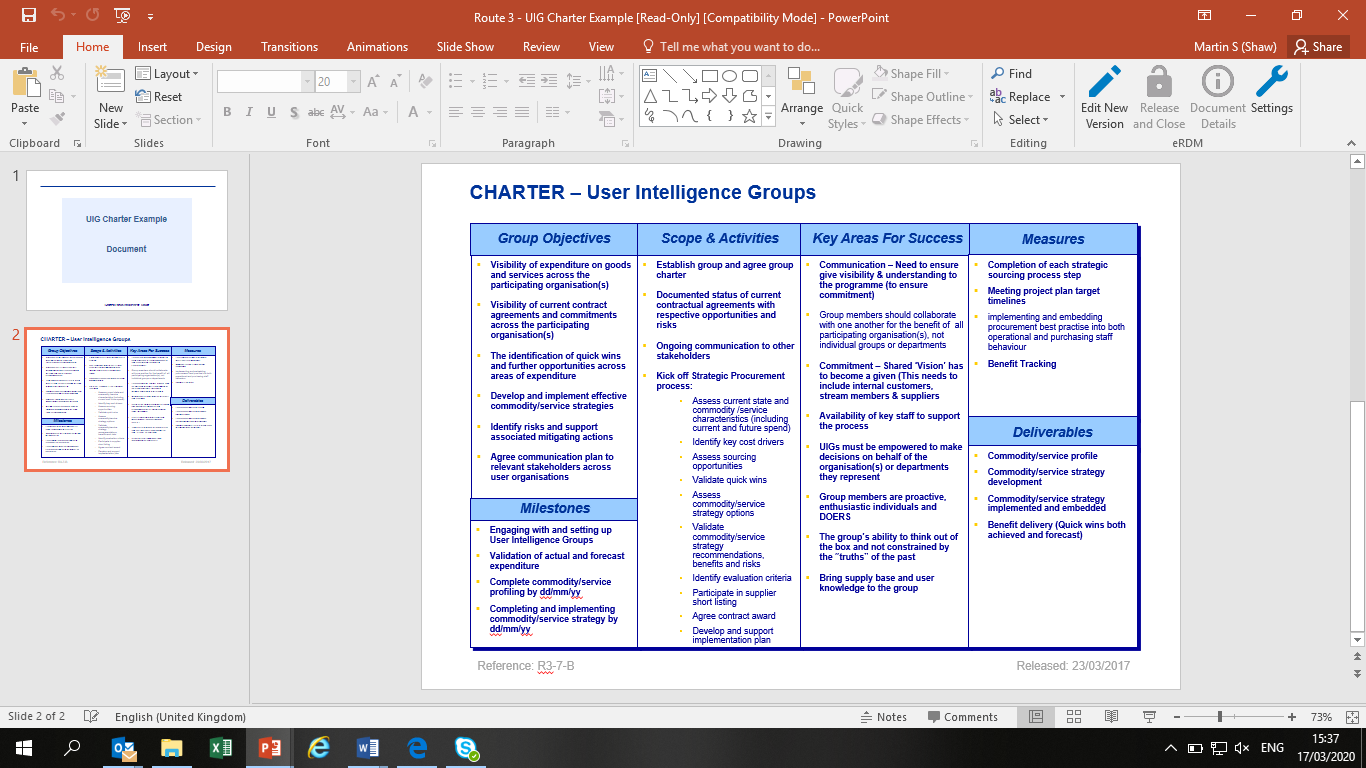 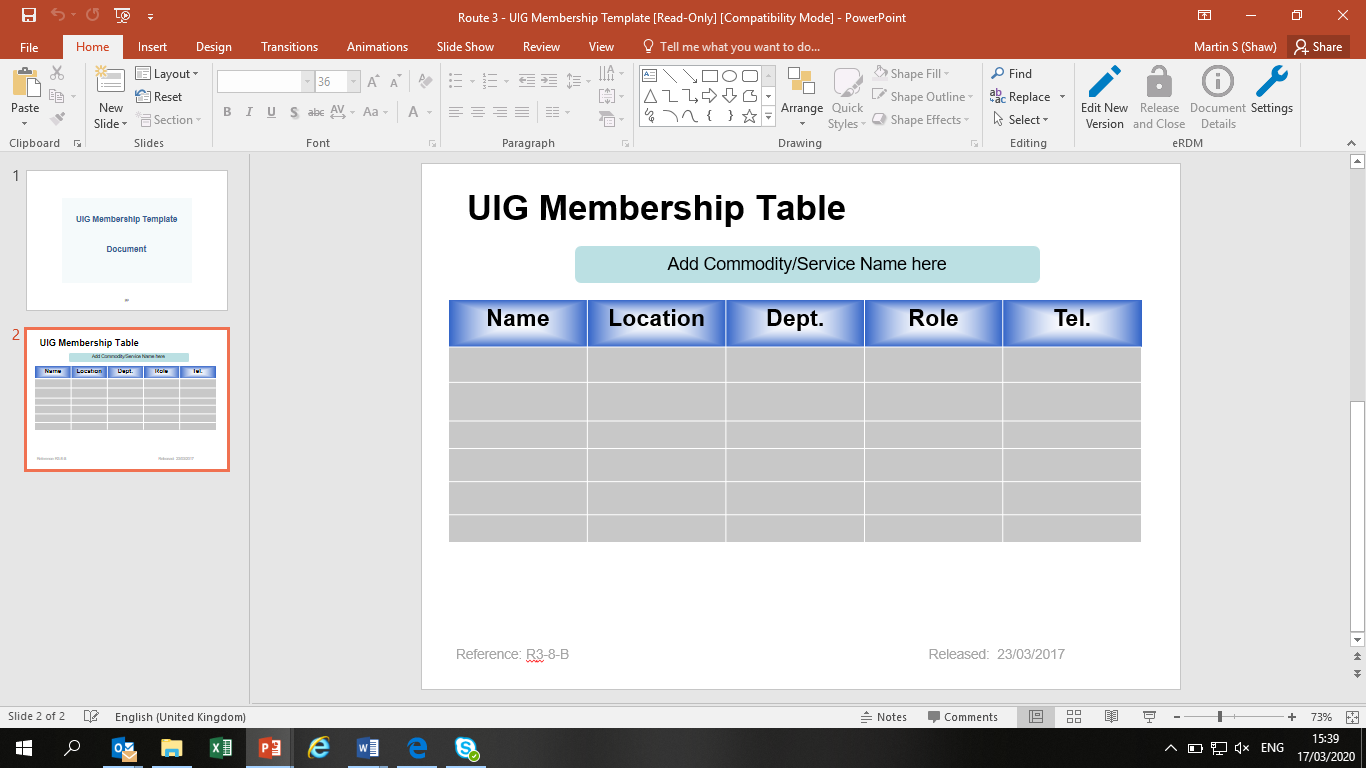 